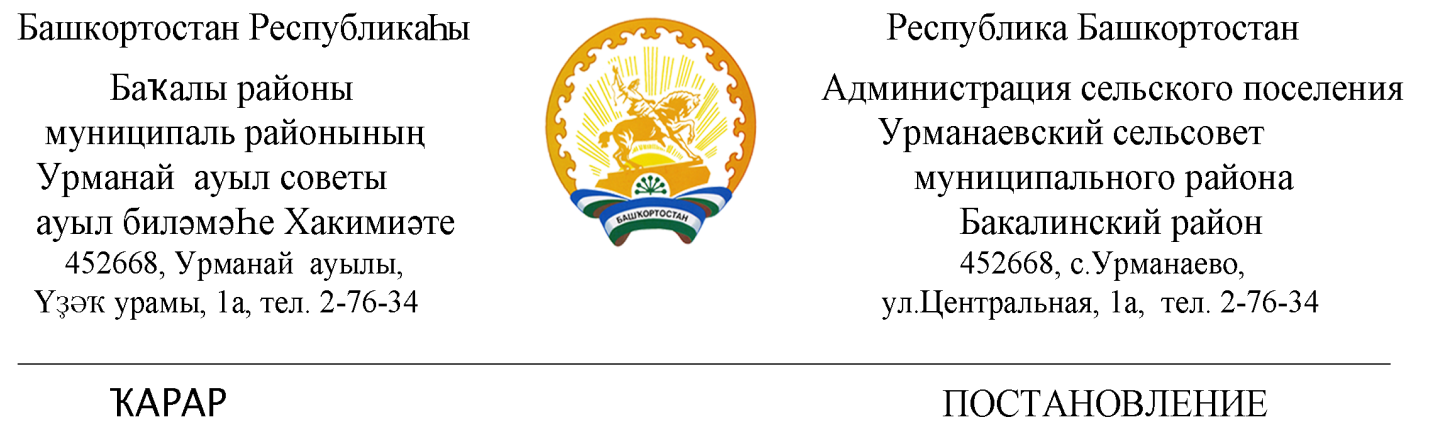        01 июль  2022 й.	                  №49                             01 июля  2022 г.О внесение изменений в Постановление администрации сельского поселения Бакалинский сельсовет  муниципального района Бакалинский район Республики Башкортостан «Об утверждении Порядка администрирования доходов бюджета сельского поселения Урманаевский сельсовет муниципального района Бакалинский район Республики Башкортостан, администрируемых администрацией сельского поселения Урманаевский сельсовет муниципального района Бакалинский район Республики Башкортостан» от 29.12.2021 г. № 58                                                                                          (с изменениями и дополнениями)В соответствии с положениями Бюджетного кодекса Российской Федерации, п о с т а н о в л я ю:1. Внести в Постановление администрации сельского поселения Бакалинский сельсовет  муниципального района Бакалинский район Республики Башкортостан «Об утверждении Порядка администрирования доходов бюджета сельского поселения Урманаевский сельсовет муниципального района Бакалинский район Республики Башкортостан, администрируемых администрацией сельского поселения Урманаевский сельсовет муниципального района Бакалинский район Республики Башкортостан» от 29.12.2021 г. № 58 (с изменениями и дополнениями)-в абзаце «а»  приложения к постановлению администрации сельского поселения Бакалинский сельсовет муниципального района Бакалинский район Республики Башкортостан дополнить следующий код бюджетной классификации:2. Настоящее Постановление вступает в силу с 01 июля 2022 года.3. Контроль за выполнением настоящего Постановления оставляю за собой.Глава сельского поселенияУрманаевский сельсовет муниципального районаБакалинский район Республики Башкортостан                                                                           З.З. ХалисоваКод бюджетной классификацииНаименование дохода, источника финансирования дефицита бюджета791 208  10000 10 0000150Перечисления из бюджетов сельских поселений (в бюджеты сельских поселений) для осуществления взыскания